Маршрутный  лист на период   дистанционного обучения  23.01.2024	   Музыкальное развитиеМузыкально- ритмические  движения Развитие двигательных качеств. Закрепить   знание упражнения  лошадка, показать как ходит лошадка : высоко  поднимать колени, убрав ручки за спину. Предложить  показать, как скачет лошадка, одна ножка все время впереди, как  будто убегает, а другая ножка ее догоняет.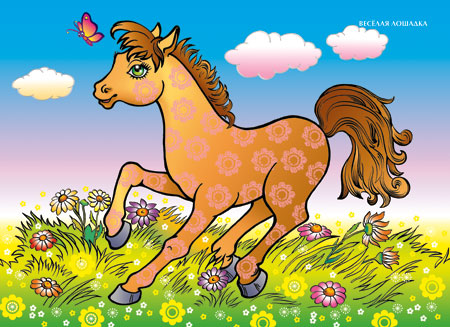 	               Но, лошадка! Но, лошадка!                                    Но, лошадка! Поспеши!                                    Едут, едут на лошадке,                                    Едут наши малыши!Слушание музыки :Задача. Слушать и узнавать музыкальное произведение ,называть их.  Развивать  воображение и эмоциональную отзывчивость.                                «Лошадка». М. Симанского                       	   https://ya.ru/video/preview/594 0258182811648162  Пальчиковая гимнастика: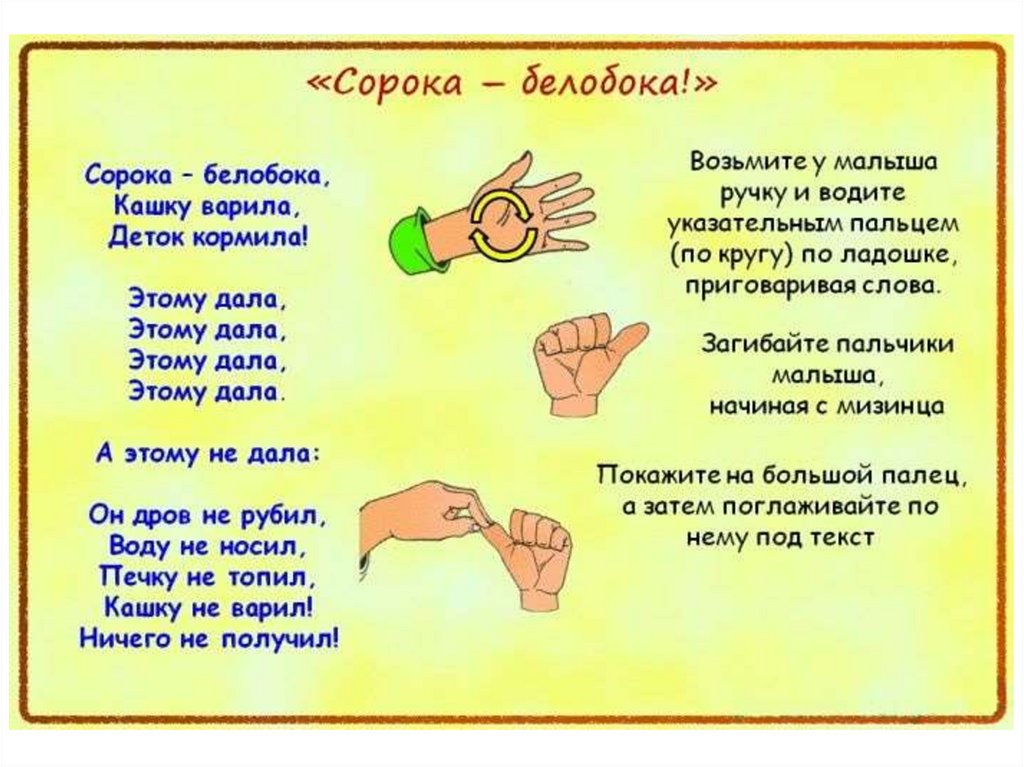                                     СПАСИБО ЗА ВНИМАНИЕ!